О составе межведомственной комиссии по социальной профилактикеправонарушений на территории города КанскаРуководствуясь ст. 30,35 Устава города Канска, ПОСТАНОВЛЯЮ:Внести изменения в постановление администрации города Канска от 13.02.2010 № 131 «Об утверждении положения "о межведомственной комиссии по социальной профилактике правонарушений на территории города Канска", изложив приложение в новой редакции, согласно приложению к настоящему постановлению.2. Ведущему специалисту Отдела культуры (А.В. Назарова) опубликовать настоящее постановление в официальном печатном издании и разместить на официальном сайте муниципального образования город Канск в сети Интернет.	3. Контроль за настоящим постановлением возложить на первого заместителя главы города по вопросам жизнеобеспечения П.Н. Иванец.	4. Постановление вступает в силу со дня официального опубликования.Глава города Канска			   Н.Н. КачанПриложениек постановлениюадминистрации города Канскаот 16.01.2017 г. № 29Составмежведомственной комиссии по социальной профилактикеправонарушений на территории города Канска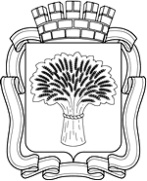 Российская ФедерацияАдминистрация города Канска
Красноярского краяПОСТАНОВЛЕНИЕРоссийская ФедерацияАдминистрация города Канска
Красноярского краяПОСТАНОВЛЕНИЕРоссийская ФедерацияАдминистрация города Канска
Красноярского краяПОСТАНОВЛЕНИЕРоссийская ФедерацияАдминистрация города Канска
Красноярского краяПОСТАНОВЛЕНИЕ16.012017 г.№29Фамилия, имя, отчествоЗанимаемая должностьИванец Петр Николаевич-первый заместитель главы города по вопросам жизнеобеспечения, председатель комиссииТуровскийАлександр Романович-заместитель начальника полиции по охранеобщественного порядка МО МВД России «Канский», подполковник полиции, заместитель председателя комиссии(по согласованию)КнязеваНаталья Ивановна-заместитель главы города по социальной политике, заместитель председателя комиссииТевсИгорь Иванович-исполняющий обязанности заместителя начальника Отдела участковых уполномоченных полиции и по делам несовершеннолетних МО МВД России «Канский», секретарь комиссии (по согласованию)Члены комиссии:Горохов Михаил Николаевич-директор Канского филиала КГБУ СО "Красноярский краевой центр социальной адаптации лиц, освобожденных из мест лишения  свободы" (по согласованию)ГребенюкСветлана Ивановна-директор ГГБУ "ЦЗН города   Канска" (по согласованию)Киселев Александр Викторович-начальник отдела ВККК по г. Канску и Канскому району (по согласованию)МашковскийВиктор Яковлевич-начальник ФБУ "Межрайонная    уголовно- исполнительная инспекция № 6" ГУФСИН РФ по Красноярскому краю(по согласованию)ПановАндрей Петрович-начальник МКУ «УО администрации г. Канска»Персидская Ольга Михайловна-консультант главы города по связям с общественностьюПоляков Владимир Эдуардович-начальник УСЗН администрации г. КанскаСвидерскаяИнна Геннадьевна-старший инспектор штаба по  взаимодействию со СМИ МО МВД России «Канский»(по согласованию)СилковОлег Владимирович-начальник МКУ "Управление строительства и жилищно-коммунального хозяйства администрации г.Канска"ШумачковВасилий Алексеевич-исполняющий обязанности начальника Отдела по вопросам миграции МО МВД России «Канский»(по согласованию)